                                                                                                                Утверждаю: 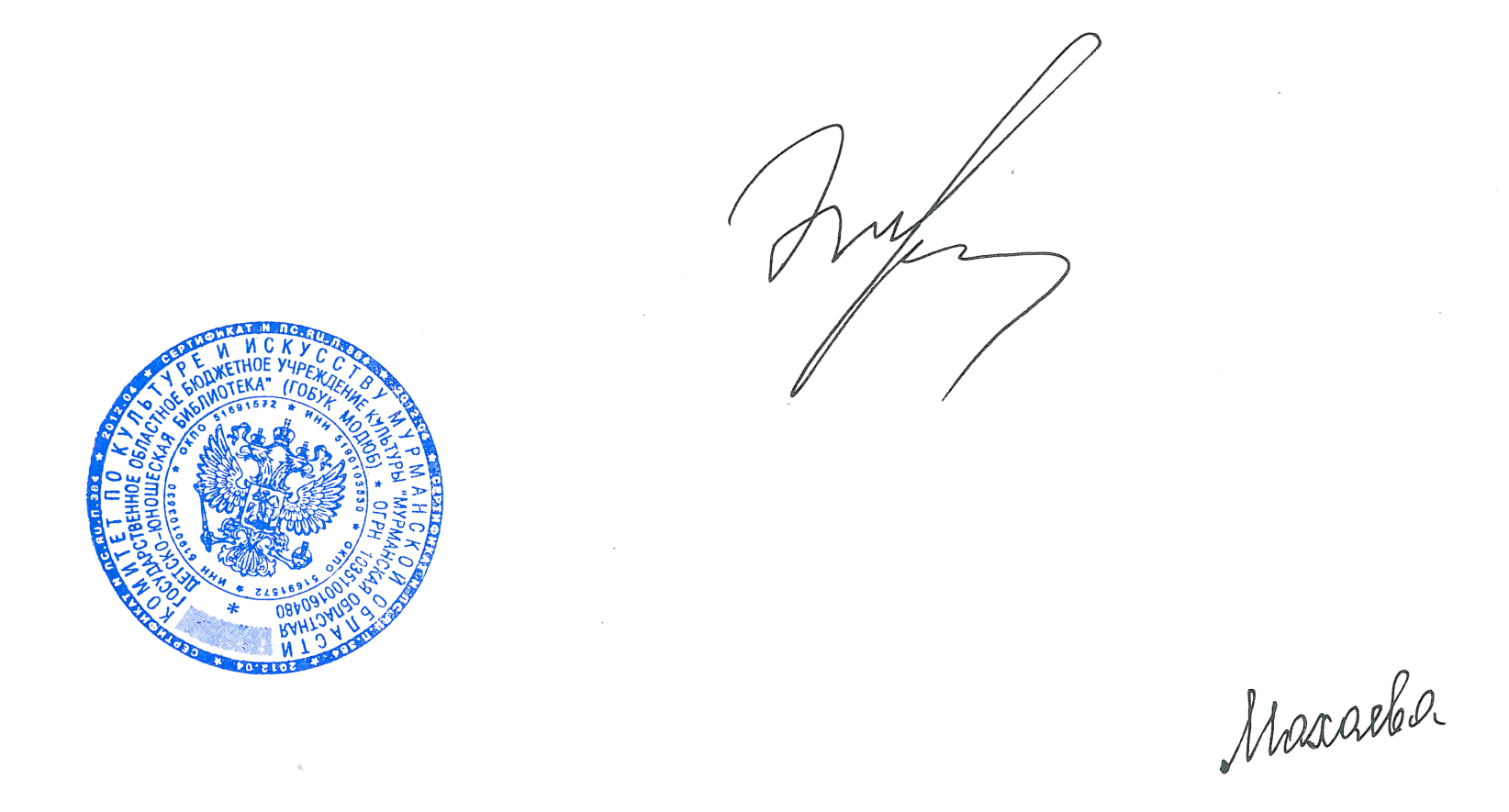           « 03» октября  2020 гДиректор ГОБУК МОДЮБ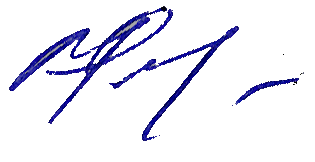 ____________ Н.В. ФеклистоваПоложение квиза «Сквозь нас прошла война», посвященный 76-годовщине разгрома немецко-фашистских войск в Заполярье.В целях духовно-нравственного развития и воспитания обучающихся, повышение гражданственности, патриотизма, уважения к Отечеству, и в связи с 76-ой годовщиной разгрома немецко-фашистских войск в проводится квиз по теме «Сквозь нас прошла война».1. Общие положенияКраеведческий квиз организуется краеведческим отделом ГОБУК Мурманской областной детско-юношеской библиотекой имени В.П. Махаевой и проводится для детей от 12 до 18 лет. Принимаются ответы на вопросы квиза, посвященных 76-летию разгрома немецко-фашистских войск в Заполярье.2. Цели и задачи квиза2.1 Историческая память и духовное развитие подрастающего поколения.Привлечение внимания подрастающего поколения к истории родного края.Развитие познавательной деятельности в изучении периода Великой отечественной войны в Заполярье.3. Участники Викторины.В конкурсе принимают участие дети от 12 до 18 лет. 4. Условия и порядок проведения квиза.Квиз проводится с 05 октября по 12 октября  2020 года.Для участия в квизе необходимо заполнить форму- заявку, размещенную по ссылке на официальном ГОБУК Мурманской областной детско-юношеской библиотеки им. В.П. Махаевой  (http://www.libkids51).В форме обязательно указать Ф.И., образовательное учреждение, класс.Вопросы квиза будут опубликованы на официальном сайте ГОБУК МОДЮБ  ((http://www.libkids51).). Со дня публикации вопросов участникам дается 8 дней для самостоятельной исследовательской работы, после чего все свои ответы они должны прислать на электронную почту kraimodub@yandex.ru с пометкой квиз «Сквозь нас прошла война»). Рекомендуется сначала ознакомиться с вопросами, найти на них ответы, а затем оформить выполненное задание отдельным файлом (формат МWord).Название файла формировать по схеме: КВИЗ_ФАМИЛИЯ_ИМЯ.doc.В листе ответов обязательно полностью указывается фамилия и имя участника, а также класс, школа, контактный телефон и адрес электронной почты.6. Критерии оценки вопросов викторины6.1. За каждый правильный ответ викторины присуждается от 0 до 3 баллов:0 баллов - ответ неправильный;1 балл - ответ неточный;2 балла - ответ правильный, но не развернутый,3 балла - правильный развернутый ответ6.2. Каждое задание должно быть раскрыто полностью (т.к. в некоторых заданиях параллельно встречаются несколько вопросов). Иначе - задание, выполненное наполовину, как правильное не зачитывается.7. Подведение итоговЖюри оценивает правильность и полноту ответов.Итоги и фамилии победителей квиза будут размещены 14 октября на сайте ГОБУК МОДЮБ им. В. П. Махаевой. http://www.libkids51.ru Победители награждаются дипломами I, II и III степени.8. Координаторы Конкурса.Подготовку и проведение Конкурса осуществляет отдел краеведческой литературы ГОБУК МОДЮБ г. Мурманска, контактный телефон – 8(8152) 44-27-26Для проведения конкурса формируется жюри. 8.1. Состав жюри:председатель жюри: Коновалова Л.Г., заведующая отделом краеведения ГОБУК МОДЮБзаместитель председателя жюри: Звонкова Л.Ю., главный библиотекарьчлены жюри: Цвирко О.В., главный библиотекарь отдела; Яшина Ю.А., библиотекарь отдела